Программно-технический комплекс «ДИАМОНТ»Карта заказа системы мониторинга статора и ротора генераторов(версия 2.01)1. Место установки (организация, наименование и адрес объекта, контактные данные):* - количество строк увеличивается самостоятельно, если требуется система для мониторинга нескольких генераторов (электрических двигателей). Общее количество генераторов (электрических двигателей) – не более 6 на один сервер системы мониторинга.При заполнении карты заказа отметьте знаком  требуемые позиции или впишите соответствующие параметры.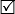 Обращаем внимание, что если в карте заказа будут иметься незаполненные позиции, то для запуска в производство будут выбраны типовые параметры.2. Состав системы:* – не более одной выбранной позиции.2.1 Подсистема мониторинга частичных разрядов в обмотке статора2.1.1 Компоненты подсистемы* – при выборе данной позиции необходимо заполнить пункт 2.1.3.** – при выборе данной позиции необходимо приложить к карте заказа задание заводу на изготовление шкафа.*** – при выборе данной позиции необходимо заполнить приложение А или приложить к карте заказа задание заводу на изготовление серверного шкафа.**** – требует предварительного согласования с заводом-изготовителем.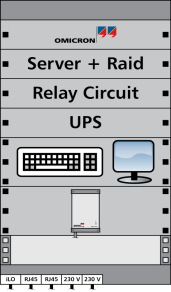 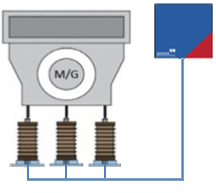 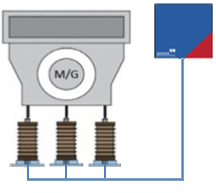 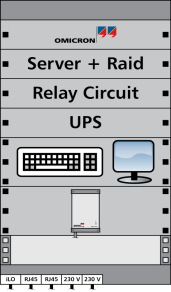 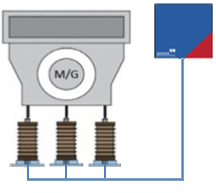 Рисунок 1 – Структурная схема подсистемы мониторинга2.1.2 Параметры линии связи** – при наличии большего количества генераторов (электрических двигателей) количество строк увеличивается самостоятельно. 2.1.3 Шкаф устройства сбора данных системы мониторинга ШНЭ 9402* – требует предварительного согласования с заводом-изготовителем.2.1.3.1 Оперативное обозначение на двери шкафа** – при заказе большего количества шкафов количество строк увеличивается самостоятельно.** – универсальная система классификации и кодирования оборудования.2.1.3.2 Комплектация ЗИП и принадлежностей2.1.4 Дополнительные требования:2.2 Подсистема мониторинга сопротивления изоляции обмотки статора ШНЭ 11512.2.1 Состав терминалов шкафа ШНЭ 1151* Версия ПО терминалов ЭКРА 050 на момент поставки шкафа может отличаться от указанной в карте заказа.2.2.2 Наличие модуля индикации (МИ)* При выборе протокола ModBus TCP и использовании в качестве среды передачи витой пары расстояние до модуля индикации ограничено 100 м. При использовании в качестве среды передачи оптического волокна данное ограничение не накладывается.2.2.3 Параметры конструктива шкафа ШНЭ 1151* Высота каркаса указана без учета цоколя, рым-болтов и козырька, глубина – с учетом замков дверей.** При необходимости изготовления шкафа с параметрами, отличными от типовых, все отличия должны быть описаны в п.8 «Дополнительные требования и оборудование».2.2.4 Номинальное напряжение оперативного тока шкафа ШНЭ 11512.2.5 Выбор протокола обмена данными с внешними устройствами (в т.ч. со SCADA системой)2.2.6 Конфигурация серверного оборудования2.2.7 Выбор комплектации ЗИП* Состоит из двух блоков.2.2.8 Оперативное обозначение на двери (козырьке) шкафа ШНЭ 1151** – при заказе большего количества шкафов количество строк увеличивается самостоятельно.** – универсальная система классификации и кодирования оборудования.2.2.9 Дополнительные требования и оборудование:2.2.10 Предприятие-изготовитель: ООО НПП «ЭКРА», 428020, г. Чебоксары, проспект И. Яковлева, 3.2.3 Подсистема мониторинга обмотки ротора2.3.1 Подсистема на базе оборудования ООО НПП «ЭКРА»2.3.1.1 Варианты реализации подсистемы мониторинга:* – необходимо выбрать только один из перечисленных вариантов.2.3.1.2 Конфигурация серверного оборудования2.3.1.3 Оперативное обозначение на двери (козырьке) шкафа** – при заказе большего количества шкафов количество строк увеличивается самостоятельно.** – универсальная система классификации и кодирования оборудования.2.3.2 Подсистема на базе оборудования ООО «Ракурс-инжиниринг» (http://www.rakurs.com/solutions/resheniya-dlya-proizvoditeley-osnovnogo-oborudovaniya/)2.3.2.1 Конфигурация подсистемы мониторинга:* – при наличии дополнительных требований Заказчика расчёт стоимости оборудования требует уточнения и корректировок. 2.4 Подсистема контроля заземления вала турбины и изоляции подшипников турбогенератора JUVTEK   2.4.1 Подсистема контроля заземления вала турбины (https://juvtek.ru/catalog/apparatura-dlya-diagnostiki-i-zashchity-ot-elektroerozii/kontrol-zazemleniya-rotorov/)2.4.1.1 Дополнительные сведения на установку заземляющего токосъёмного устройства К10-1 для одной турбины2.4.2 Подсистема контроля изоляции подшипников турбогенератора (https://juvtek.ru/catalog/apparatura-dlya-diagnostiki-i-zashchity-ot-elektroerozii/izolyatsii-podshipnikov/)2.4.3 Дополнительные требования и оборудование:3. Состав работ по созданию автоматизированной системы мониторинга 4. Контактные данные лица, заполнившего карту заказа:Согласовано: Приложение АКарта заказа серверного шкафа системы мониторинга типа ШНЭ 9403 (версия 1.01)При заполнении карты заказа отметьте знаком  требуемые позиции или впишите соответствующие параметры.Обращаем внимание, что если в карте заказа будут иметься незаполненные позиции, то для запуска в производство будут выбраны типовые параметры.Конструктивные требования* – высота и глубина шкафа дана с учетом рым-болтов (55 мм) и ручек (60 мм).** – требует предварительного согласования с заводом-изготовителем.*** – для шкафов с двухсторонним обслуживанием козырёк устанавливается спереди и сзади, а для одностороннего – только спереди.Выбор комплектации шкафа:* - необходимо выбрать только один из перечисленных параметров.* - максимальное типовое количество портов 28.Комплектация ЗИП Оперативное обозначение на двери (козырьке) шкафа* - универсальная система классификации и кодирования оборудования.Дополнительные требования Предприятие-изготовитель: ООО НПП «ЭКРА», 428020, г. Чебоксары, проспект И. Яковлева, 3.Контактные данные лица, заполнившего карту заказаСогласовано: №Наименованиегенератора/электрической машиныКласс напряженияПримечание122.1 Подсистема мониторинга частичных разрядов в обмотке статора2.2 Подсистема мониторинга сопротивления изоляции обмотки статора ШНЭ 1151 2.3 Подсистема мониторинга обмотки ротора*2.3.1 Подсистема на базе оборудования ООО НПП «ЭКРА» 2.3.2 Подсистема на базе оборудования ООО «Ракурс-инжиниринг» 2.4 Подсистема контроля заземления вала турбины и изоляции подшипников турбогенератора JUVTEK Условия эксплуатацииТемпературный режим в месте установки:Температурный режим в месте установки:Температурный режим в месте установки:ДатчикиКонденсатор связи, 17,5 кВДатчикиКонденсатор связи, 24 кВДатчикиУстройство сбора данныхУстановка в отдельный шкаф ШНЭ 9402 (типовое исполнение)*Установка в отдельный шкаф ШНЭ 9402 (типовое исполнение)*Устройство сбора данныхУстановка в не типовой шкаф**Установка в не типовой шкаф**Серверное оборудованиеУстановка в отдельный шкаф ШНЭ 9403 (типовое исполнение) ***Установка в отдельный шкаф ШНЭ 9403 (типовое исполнение) ***Серверное оборудованиеСерверное оборудованиеАппаратная платформа АРМВ составе серверного шкафа с сенсорной панелью (тип. исполнение)В составе серверного шкафа с сенсорной панелью (тип. исполнение)Аппаратная платформа АРМНаличие в поставке отдельной рабочей станции (компьютера)Наличие в поставке отдельной рабочей станции (компьютера)Направление кабеляНаправление кабеляОбозна-чениеДлина кабеля, мДлина кабеля, мНаправление кабеляНаправление кабеляОбозна-чениемаксимальнаяэффективнаяСервер подсистемы мониторингаУСД генератора Г1DСГ13000УСД генератора Г1Конденсаторы связи Г1L115УСД генератора Г1УСД генератора Г2DГ1Г23000УСД генератора Г2Конденсаторы связи Г2L215УСД генератора Г2УСД генератора Г3DГ2Г33000УСД генератора Г3Конденсаторы связи Г3L315УСД генератора Г3УСД генератора Г4DГ3Г43000УСД генератора Г4Конденсаторы связи Г4L415УСД генератора Г4УСД генератора Г5DГ4Г53000УСД генератора Г5Конденсаторы связи Г5L515Заказываемый шкаф:ШНЭ 9402-ХХХХ УХЛ4ШНЭ 9402-ХХХХ УХЛ4ШНЭ 9402-ХХХХ УХЛ4Количество шкафов, шт.:Метрологическое обеспечениеТребуется первичная проверкаТребуется первичная проверкаМетрологическое обеспечениеНе требуется (типовое исполнение)Не требуется (типовое исполнение)Номинальное напряжение питания шкафа220 VAC (типовое исполнение)220 VAC (типовое исполнение)Номинальное напряжение питания шкафаДругое *Габариты шкафа, 
Ширина х Глубина х Высота, мм400 х 210 х 500 (типовое исполнение)400 х 210 х 500 (типовое исполнение)Габариты шкафа, 
Ширина х Глубина х Высота, ммДругое *Передняя дверьМеталлическая (типовое исполнение)Металлическая (типовое исполнение)Передняя дверьДругое *Подвод кабелейСнизу шкафа через ступенчатые кабельные вводы (типовое исполнение)Снизу шкафа через ступенчатые кабельные вводы (типовое исполнение)Подвод кабелейДругое *Наличие свинцово-кислотного аккумулятора напряжением 12 ВТребуется Требуется Наличие свинцово-кислотного аккумулятора напряжением 12 ВОтсутствует (типовое исполнение)Отсутствует (типовое исполнение)Наличие обогрева шкафаТребуется Требуется Наличие обогрева шкафаОтсутствует (типовое исполнение)Отсутствует (типовое исполнение)Кросс оптическийШКОН 4 SC MM (типовое исполнение)ШКОН 4 SC MM (типовое исполнение)Кросс оптическийДругое *Позиция установки(по плану размещения)Диспетчерское наименованиеКод KKS**НаименованиеНаименованиеКол-во, шт.ПримечаниеКалибратор (0,1 nC ... 10 nC)Устройство сбора данныхБлок питания для устройства сбора данныхДругое      Отсутствует (типовое исполнение)–Состав терминалов шкафаВерсия программного обеспечения терминалов*Терминал РЗ ЭКРА 050 1104 Терминал УСО ЭКРА 050 1602 1.0.7.43.0Наличие МИМодуль индикации МИ120.5 (типовое исполнение)Модуль индикации МИ120.5 (типовое исполнение)Модуль индикации МИ120.5 (типовое исполнение)Наличие МИБез модуля индикацииБез модуля индикацииБез модуля индикацииМесто установки МИ и протокол обмена данными*Вне шкафа ШНЭ 1151
(типовое исполнение)ModBus RTU (типовое исполнение)Место установки МИ и протокол обмена данными*Вне шкафа ШНЭ 1151
(типовое исполнение)ModBus TCP (витая пара)Место установки МИ и протокол обмена данными*Вне шкафа ШНЭ 1151
(типовое исполнение)ModBus TCP (оптическое волокно)Место установки МИ и протокол обмена данными*В шкафу ШНЭ 1151ModBus TCP(витая пара)Место установки МИ и протокол обмена данными*В шкафу ШНЭ 1151ModBus TCP (оптическое волокно)Габариты каркаса шкафа*ШхГхВ, ммТиповое исполнение (808х605х2000)Габариты каркаса шкафа*ШхГхВ, ммУтопленные стенки (800х605х2000)Высота козырька, ммНет (типовое исполнение)Высота козырька, мм100Высота козырька, мм200Высота цоколя, мм100 (типовое исполнение)Высота цоколя, мм200Параметры типового конструктива**:- конструктив ШМЭ (производства НПП ЭКРА);- одностороннее обслуживание;- дверь отсека №1 выполняется с обзорным окном; - дверь отсека №2 выполняется с обзорным окном; - цвет шкафа и козырька RAL 7035, цвет цоколя RAL 7022;- климатическое исполнение УХЛ4;- степень защиты IP41; - группа механической прочности M40;- подвод кабеля от ТН в отсек №1 сверху (кабельные вводы PG 13.5, PG 16);- подвод кабелей в отсек №2 снизу (кабельные вводы PG 11, PG 13.5, PG 16).Параметры типового конструктива**:- конструктив ШМЭ (производства НПП ЭКРА);- одностороннее обслуживание;- дверь отсека №1 выполняется с обзорным окном; - дверь отсека №2 выполняется с обзорным окном; - цвет шкафа и козырька RAL 7035, цвет цоколя RAL 7022;- климатическое исполнение УХЛ4;- степень защиты IP41; - группа механической прочности M40;- подвод кабеля от ТН в отсек №1 сверху (кабельные вводы PG 13.5, PG 16);- подвод кабелей в отсек №2 снизу (кабельные вводы PG 11, PG 13.5, PG 16).Параметры типового конструктива**:- конструктив ШМЭ (производства НПП ЭКРА);- одностороннее обслуживание;- дверь отсека №1 выполняется с обзорным окном; - дверь отсека №2 выполняется с обзорным окном; - цвет шкафа и козырька RAL 7035, цвет цоколя RAL 7022;- климатическое исполнение УХЛ4;- степень защиты IP41; - группа механической прочности M40;- подвод кабеля от ТН в отсек №1 сверху (кабельные вводы PG 13.5, PG 16);- подвод кабелей в отсек №2 снизу (кабельные вводы PG 11, PG 13.5, PG 16).Номинальное напряжение питания шкафа=220 ВНоминальное напряжение питания цепей сигнализации=220 В (тип. исполнение)=110 ВНоминальное напряжение питания цепей сигнализации=24 ВПротокол обмена даннымиПротокол обмена даннымиПрограммная синхронизация времени устройств шкафаModbus TCP (типовое исполнение)SNTPМЭК 60870-5-104SNTPМЭК 61850-8-1SNTPСерверное оборудование для хранение и обработки данныхУстановка не требуется (типовое исполнение)Серверное оборудование для хранение и обработки данныхУстановка в отдельный шкаф ШНЭ 9403 Терминал РЗ ЭКРА 050 1104 Терминал УСО ЭКРА 050 1602Блок питания-наложения* Не требуется (типовое исполнение)Позиция установки(по плану размещения)Диспетчерское наименованиеКод KKS**Варианты реализации подсистемы мониторинга*Поставка терминала ЭКРА 21Х в составе: *Варианты реализации подсистемы мониторинга*а) Шкафа РЗА генератора или блока генератор-трансформатор типа ШЭ111Х Варианты реализации подсистемы мониторинга*б) Комплекса РЗА системы тиристорного самовозбуждения (СТС) генератора Варианты реализации подсистемы мониторинга*Реализация подсистемы мониторинга на базе существующего терминала ЭКРА 21Х в шкафу РЗА генератора или блока генератор-трансформатор типа ШЭ111ХВарианты реализации подсистемы мониторинга*Серверное оборудование для хранение и обработки данныхУстановка не требуется (типовое исполнение)Серверное оборудование для хранение и обработки данныхУстановка в отдельный шкаф ШНЭ 9403 Серверное оборудование для хранение и обработки данныхПозиция установки(по плану размещения)Диспетчерское наименованиеКод KKS**ОписаниеТребованияТиповыеЗаказчикаКомплект поставкиУстройство КВЗ, количество измерительных каналов поля в воздушном зазоре ротора       шт.Комплект поставкиАРМ для архивации, анализа, отображения, построения графиков и настройки системы:Комплект поставки1 В составе серверного шкафа ШНЭ 9403Комплект поставки2 Наличие в поставке отдельной рабочей станции (компьютера)Дополнительные требования:      Комплект поставкиМонтажный комплект (крепёж)Комплект поставкикомплект программного обеспечения для настройки и восстановления ПО устройстваКомплект поставкиоборудование для пусконаладочных работКомплект поставкикомплект датчиков/преобразователей магнитной индукции для установки в статор турбогенератора с материалами для монтажа и вывода из статора (типовой комплект учитывается в поставке турбогенератора. Согласовывается с конструкторскими службами завода Электросила отдельно)Кабельная продукция– не требуетсяКабельная продукция– требуетсяКабельная продукцияКабель силового ввод:L =       м, марка      Кабельная продукцияКабель дискретной сигнализации:L =       м, марка      Кабельная продукцияКабель интерфейсный:L =       м, марка      Кабельная продукцияКабель сигнальный для подключения преобразователей:L =       м, марка      Требования к условиям размещения оборудования УКВЗ:– машзал, У3, тип атмосферы по ГОСТ 15150-69: «II»Требования к условиям размещения оборудования УКВЗ:– машзал, Т3Требования к условиям размещения оборудования УКВЗ:– машзал,      Требования к условиям размещения АРМ/сервера данных:– помещения АСУ ТП, УХЛ4Требования к условиям размещения АРМ/сервера данных:–      Категория помещения по взрывопожарной опасности:– НПБ-105-2003: «Д»Категория помещения по взрывопожарной опасности:–      Временной режим работы– круглосуточный, непрерывныйСрок службы– не менее 10 летЗИП– не поставляетсяЗИП– на 5 лет, 10% не менее 1 позицииТребования к электропитаниюНе менее:Требования к электропитанию– 1 ввода, 220 VAC, 50 ГцТребования к электропитанию– 1 ввод, 220 VDCТребования к электропитанию– 2 ввод, 220 VAC, 50 ГцТребования к электропитанию–      Класс исполнения внешнего корпуса устройства сбора данных– не ниже IP54Класс исполнения внешнего корпуса устройства сбора данных– IP64Устойчивость к механическим воздействиям– группа M6 по ГОСТ 17516.1-90Устойчивость к механическим воздействиям–      Лингвистическое обеспечение (документации, экранов отображения, программного обеспечения)– на русском языкеЛингвистическое обеспечение (документации, экранов отображения, программного обеспечения)– на английском языкеЛингвистическое обеспечение (документации, экранов отображения, программного обеспечения)– на      Связь с АСУ ТП– RJ-45, Modbus TCPСвязь с АСУ ТП– RS-485, Modbus RTUСвязь с АСУ ТП– IEC 61850 или МЭК 61870-5-104Связь с АСУ ТП– требуется дублированная связьСвязь с АСУ ТП– оптика multimode SC, Modbus TCPСвязь с АСУ ТП– оптика multimode ST, Modbus TCPСвязь с АСУ ТП–      Разработка ТЗ– не требуется, поставляется как готовое типовое устройство по ТУ. При отсутствии ТУ выполняется разработка ТЗ.Разработка ТЗ– требуетсяМетрологическое обеспечение– требуется проверки на измерительный модульМетрологическое обеспечение– не требуетсяГарантийные обязательства– 24 месяца с момента поставкиГарантийные обязательства– 36 месяцев с момента поставкиГарантийные обязательства–      Разрешение на применение по атомному надзору– не требуетсяРазрешение на применение по атомному надзору– требуетсяДополнительные требованияЗаказываемое оборудование:JUVTEK K30JUVTEK K30Напряжение питания220 VACНапряжение питания24 VDCВывод контролируемых параметров в АСУ ТПModbus RTU RS-485Вывод контролируемых параметров в АСУ ТПТоковая петля 4-20 мАСерверное оборудование для хранение и обработки данныхУстановка не требуется (типовое исполнение)Серверное оборудование для хранение и обработки данныхУстановка в отдельный шкаф ШНЭ 9403 Наличие установленных заземляющих щеток на турбинеДаНаличие установленных заземляющих щеток на турбинеНетСтойки (h=1,8 м) для монтажа на полТребуетсяСтойки (h=1,8 м) для монтажа на полНе требуетсяКомплект кабелейТребуетсяКомплект кабелейНе требуетсяМонтажный комплектТребуетсяМонтажный комплектНе требуетсяДополнительная информация:      Дополнительная информация:      Дополнительная информация:      №ПараметрДанные от Заказчика1Количество щёткодержателей на одну турбину(стандарт 2 щёткодержателя), шт.2Место монтажа кронштейна словесно(крышка корпуса подшипника № со стороны …)3Поверхность корпуса места установки кронштейна(прямая\прямоугольная или цилиндрическая)4Место контакта щёток на поверхности вала(пример: между МЗК подшипника и гребнем на валу)ТТемпература пропаривания в точке контакта сменных щёток на валу (в зазоре на валу), ˚С DДиаметр вала в месте контакта щёток, ммL1Расстояние (проём) между корпусами, ммL2Свободное расстояние на валу в месте контактащёток в осевом направлении, ммL3Расстояние между кронштейнами, ммL4Место под крепление кронштейна на крышке подшипника по длине, ммL5Вылет кронштейна от зоны крепления на подшипнике до места щёткодержателя, ммL6Расстояние от вала до поверхности крышки подшипника, ммL7Расстояние до нависающих частей турбины, ммL8Расстояние до выступающих частей, ммL9Место под крепление кронштейна на крышке подшипника по ширине, ммЗаказываемое оборудование:JUVTEK K40JUVTEK K40Количество контролируемых изолированных подшипников      шт.      шт.Необходимость контроля сопротивления водородного уплотнения (при его наличии) со стороны возбудителяДаНеобходимость контроля сопротивления водородного уплотнения (при его наличии) со стороны возбудителяНетНаличие на генераторе измерительных релейных щеток (РЩ)ДаНаличие на генераторе измерительных релейных щеток (РЩ)НетНапряжение питания220 VACНапряжение питания24 VDCВывод контролируемых параметров в АСУ ТПModbus RTU RS-485Вывод контролируемых параметров в АСУ ТПТоковая петля 4-20 мАСерверное оборудование для хранение и обработки данныхУстановка не требуется (типовое исполнение)Серверное оборудование для хранение и обработки данныхУстановка в отдельный шкаф ШНЭ 9403 Стойки (h=1,8 м) для монтажа на полТребуетсяСтойки (h=1,8 м) для монтажа на полНе требуетсяКомплект кабелейТребуетсяКомплект кабелейНе требуетсяМонтажный комплектТребуетсяМонтажный комплектНе требуетсяДополнительная информация:      Дополнительная информация:      Дополнительная информация:      3.1 Разработка технорабочего проекта3.2 Шеф-монтажные работы3.3 Пуско-наладочные работы3.4 Присутствие шеф-инженера при переводе системы из опытной в промышленную эксплуатациюОрганизацияКонтактный телефонE-mail(Ф.И.О.)(Дата)(Подпись)ОрганизацияРуководитель(Ф.И.О.)(Дата)(Подпись)Объект:Объект:(организация, ведомственная принадлежность)Заказываемый шкаф:ШНЭ 9403-ХХХХ УХЛ4Количество шкафов:Габариты шкафа, 
Ширина х Глубина х Высота*, мм808 х 800 х 2055 (типовое исполнение)808 х 800 х 2055 (типовое исполнение)Габариты шкафа, 
Ширина х Глубина х Высота*, ммДругое **Высота цоколя, мм100100Высота цоколя, мм200 (типовое исполнение)200 (типовое исполнение)Высота козырька***, ммНет (типовое исполнение)Нет (типовое исполнение)Высота козырька***, мм100100Высота козырька***, мм200200Передняя дверьСтеклянная (типовое исполнение)Стеклянная (типовое исполнение)Передняя дверьДругое Задняя дверьМеталлическая сдвоенная (типовое исполнение)Металлическая сдвоенная (типовое исполнение)Задняя дверьДругое Подвод кабелейСнизу шкафа через ступенчатые кабельные вводы (типовое исполнение)Снизу шкафа через ступенчатые кабельные вводы (типовое исполнение)Подвод кабелейСверху шкафа через потолочную панельСверху шкафа через потолочную панельНапряжение питания220 VAC (типовое исполнение)Напряжение питания220 VDCКоличество вводов питания2 (типовое исполнение)Количество вводов питания1Звуковое и световое оповещение о срабатывании аварийной сигнализации*Звуковое и световое оповещениеЗвуковое и световое оповещение о срабатывании аварийной сигнализации*Световое оповещение (типовое исполнение)Звуковое и световое оповещение о срабатывании аварийной сигнализации*ОтсутствуетKВM-консоль (ЖК-дисплей 17”, клавиатура, мышь)*Требуется (типовое исполнение)KВM-консоль (ЖК-дисплей 17”, клавиатура, мышь)*Отсутствует Запоминающее устройство сервера*2 жестких диска по , контроллер RAID 1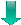 Запоминающее устройство сервера*3 жестких диска по , контроллер RAID 5Запоминающее устройство сервера*Другое     Источник бесперебойного питанияС сетевой картой SNMP (типовое исполнение)Источник бесперебойного питанияБез сетевой карты SNMPНаименованиеКол-во, шт.ПримечаниеКоммутатор: *- порты   - порты   - порты   Маршрутизатор/межсетевой экранКросс оптический  НаименованиеНаименованиеКол-во, шт.ПримечаниеКонтроллер волоконно-оптической связи (MCU 506)Блок питания для базового сервераКоммутаторЖесткий диск для сервераДругое      Отсутствует (типовое исполнение)–Позиция установки(по плану размещения)Диспетчерское наименованиеКод KKS*ОрганизацияКонтактный телефонE-mail(Ф.И.О.)(Дата)(Подпись)ОрганизацияРуководитель(Ф.И.О.)(Дата)(Подпись)